台灣傳道六十年紀念特刊支分會專用稿紙 (寫好後請寄給梁世威弟兄 Carlliang05@gmail.com，手機0928-244715， Skype: carlliang3151，Line ID: carlliang)補充資料提供者姓名：                             電話：                        Email：單位名稱竹北第二支會    竹北第二支會    單位號碼543942單位資料成立日期2007年7月1日2007年7月1日單位資料原屬單位竹北支會竹北支會單位資料教堂地址新竹縣竹北市三民路548號3樓竹北市文昌街129號新竹縣竹北市三民路548號3樓竹北市文昌街129號單位資料教堂電話03-551117303-5511173單位資料歷任主教/會長(從第一任開始)2007.7.1~2011.4.24  孔令人2011.4.24~2015.12.27  胡信舜2015.12.27~  蕭瑩銓2007.7.1~2011.4.24  孔令人2011.4.24~2015.12.27  胡信舜2015.12.27~  蕭瑩銓重要史料 (請勿超過1,500字，所撰寫之資料請盡量包含人事時地物五大要項。 請附寄現任主教/會長照片及教堂照片。從前教堂及領袖之照片及重要活動史料照片亦很歡迎， 用畢歸還。)2007.7.1  由竹北支會劃分成立竹北第二支會，原竹北支會更名為竹北第一支會2011.4.24  竹北第一支會與竹北第二支會重新劃分疆界2015.12.27  竹北第一支會與竹北第二支會劃分出竹北第三支會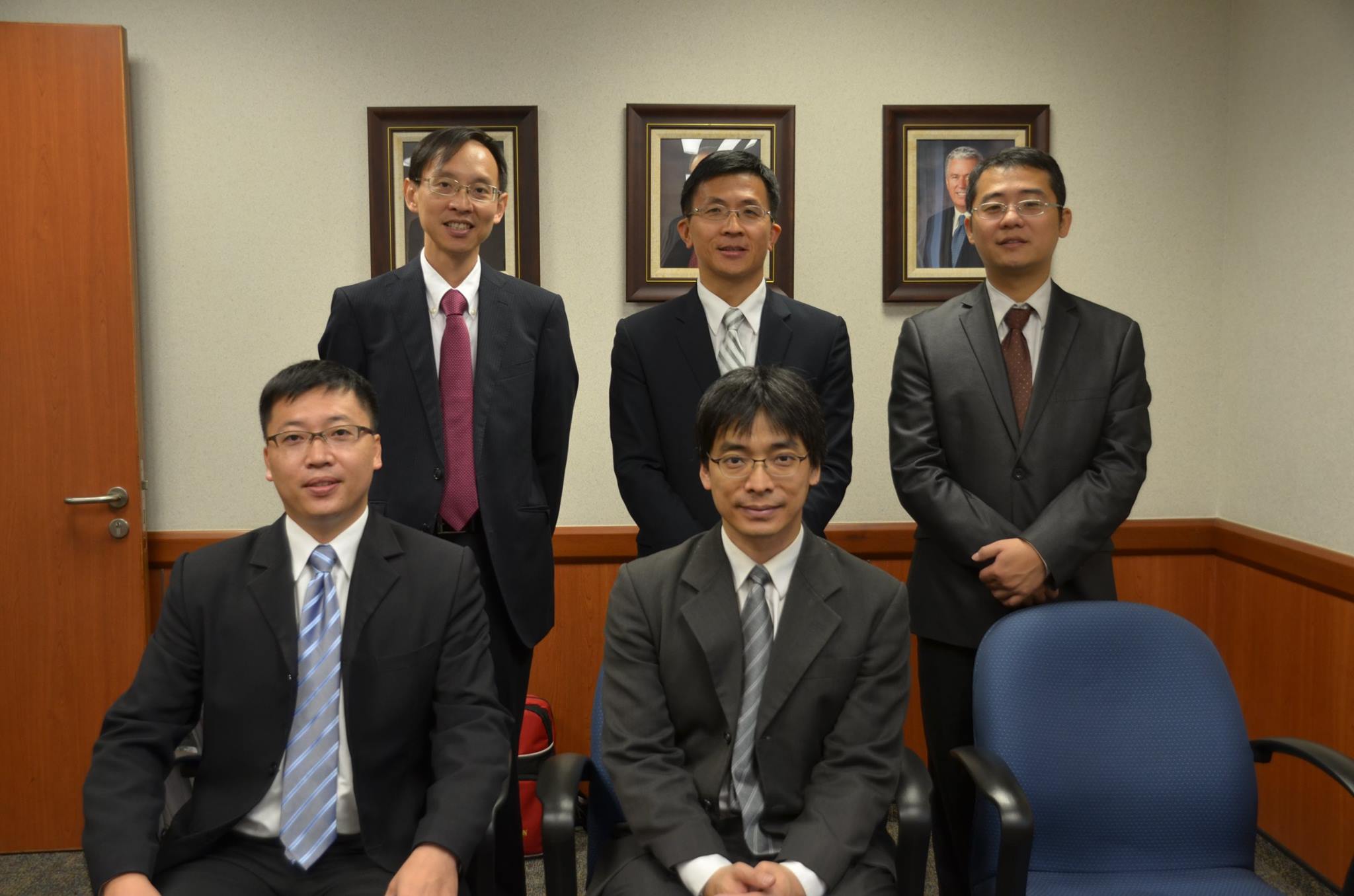 竹北二支會蕭瑩銓主教及第一諮理田慶文-20151227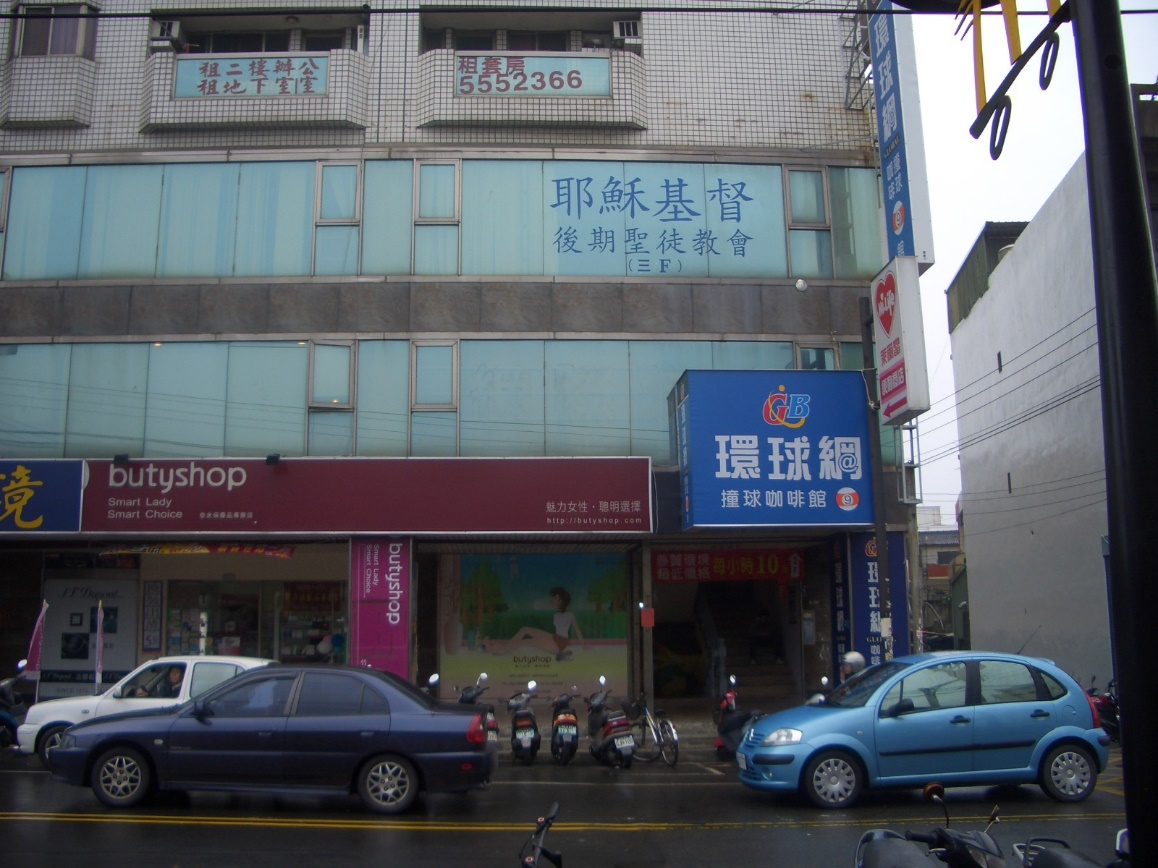 2006.9~2008.9 租用教堂新竹縣竹北市三民路548號3樓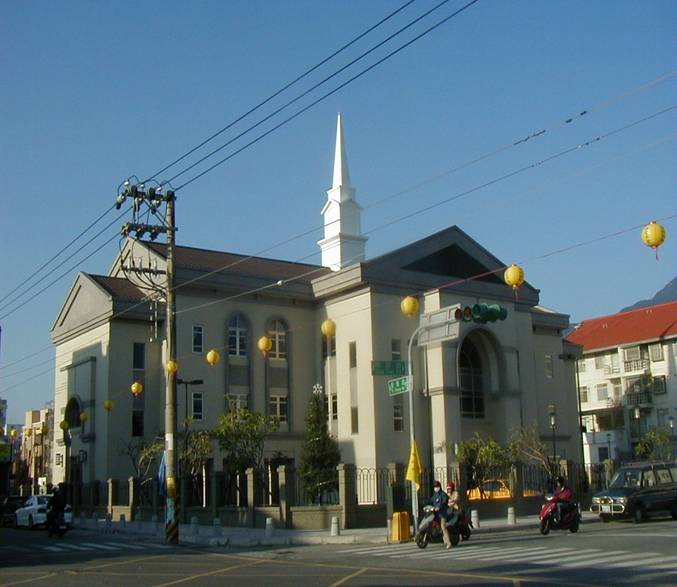 竹北教堂 – 新竹支聯會中心  2008年落成奉獻竹北市文昌街129號重要史料 (請勿超過1,500字，所撰寫之資料請盡量包含人事時地物五大要項。 請附寄現任主教/會長照片及教堂照片。從前教堂及領袖之照片及重要活動史料照片亦很歡迎， 用畢歸還。)2007.7.1  由竹北支會劃分成立竹北第二支會，原竹北支會更名為竹北第一支會2011.4.24  竹北第一支會與竹北第二支會重新劃分疆界2015.12.27  竹北第一支會與竹北第二支會劃分出竹北第三支會竹北二支會蕭瑩銓主教及第一諮理田慶文-201512272006.9~2008.9 租用教堂新竹縣竹北市三民路548號3樓竹北教堂 – 新竹支聯會中心  2008年落成奉獻竹北市文昌街129號重要史料 (請勿超過1,500字，所撰寫之資料請盡量包含人事時地物五大要項。 請附寄現任主教/會長照片及教堂照片。從前教堂及領袖之照片及重要活動史料照片亦很歡迎， 用畢歸還。)2007.7.1  由竹北支會劃分成立竹北第二支會，原竹北支會更名為竹北第一支會2011.4.24  竹北第一支會與竹北第二支會重新劃分疆界2015.12.27  竹北第一支會與竹北第二支會劃分出竹北第三支會竹北二支會蕭瑩銓主教及第一諮理田慶文-201512272006.9~2008.9 租用教堂新竹縣竹北市三民路548號3樓竹北教堂 – 新竹支聯會中心  2008年落成奉獻竹北市文昌街129號重要史料 (請勿超過1,500字，所撰寫之資料請盡量包含人事時地物五大要項。 請附寄現任主教/會長照片及教堂照片。從前教堂及領袖之照片及重要活動史料照片亦很歡迎， 用畢歸還。)2007.7.1  由竹北支會劃分成立竹北第二支會，原竹北支會更名為竹北第一支會2011.4.24  竹北第一支會與竹北第二支會重新劃分疆界2015.12.27  竹北第一支會與竹北第二支會劃分出竹北第三支會竹北二支會蕭瑩銓主教及第一諮理田慶文-201512272006.9~2008.9 租用教堂新竹縣竹北市三民路548號3樓竹北教堂 – 新竹支聯會中心  2008年落成奉獻竹北市文昌街129號